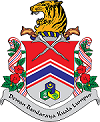 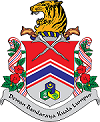 PERMOHONAN LANJUTAN PERMIT KOREKAN JALAN Disi Oleh Pemohon (Tandakan (✔ ) mana yang berkenaan)Unit Permit Utiliti, JKAWS – 1 November 2021PKU-07Pindaan 1/2021GAMBAR KEMAJUAN KERJA DI TAPAKPKU-07Pindaan 1/2021GAMBAR KEMAJUAN KERJA DI TAPAKNo. Fail Permit :Tarikh:Bil PerkaraTandakan (✔)Tandakan (✔)Lampiran (Mesti Disertakan)Lampiran (Mesti Disertakan)AdaTiada 1Salinan insuran terkini2Set Gambar Kerja Lubang Gali Terdahulu (Mengikut Format Yang Dilampirkan)Bil PerkaraIsikanIsikan1Permohanan Lanjutan Ke2Tarikh Mula Permit Sediada3Tarikh Luput Permit Sediada4Peratusan Kerja Siap%5Jenis Kaedah KorekanJUSTIFIKASI PERMOHONAN LANJUTAN (Sila buat lampiran jika ruang tidak mencukupi)JUSTIFIKASI PERMOHONAN LANJUTAN (Sila buat lampiran jika ruang tidak mencukupi)JUSTIFIKASI PERMOHONAN LANJUTAN (Sila buat lampiran jika ruang tidak mencukupi)JUSTIFIKASI PERMOHONAN LANJUTAN (Sila buat lampiran jika ruang tidak mencukupi)Saya/Kami mengaku bahawa saya/kami bertanggungjawab sepenuhnya ke atas keselamatan pengguna jalan raya / siarkaki dan kebersihan tapak kerja sepanjang masa kerja dijalankan serta memastikan kerja baikpulih lubang gali mengikut spesifikasi dan segala syarat-syarat yang dikenakan.Saya/Kami mengaku bahawa saya/kami bertanggungjawab sepenuhnya ke atas keselamatan pengguna jalan raya / siarkaki dan kebersihan tapak kerja sepanjang masa kerja dijalankan serta memastikan kerja baikpulih lubang gali mengikut spesifikasi dan segala syarat-syarat yang dikenakan.Saya/Kami mengaku bahawa saya/kami bertanggungjawab sepenuhnya ke atas keselamatan pengguna jalan raya / siarkaki dan kebersihan tapak kerja sepanjang masa kerja dijalankan serta memastikan kerja baikpulih lubang gali mengikut spesifikasi dan segala syarat-syarat yang dikenakan.MaklumatPemohonJurutera profesional
(Jika berkenaan)Nama Pegawai/ PenyeliaNo. Tel. BimbitNo. Tel. PejabatE-mailTandatanganCop RasmiNO FAIL :NAMA JALAN :GAMBAR SEBELUM (TARIKH :                   	     )GAMBAR SEBELUM (TARIKH :                   	     )GAMBAR SELEPAS (TARIKH :                HINGGA                 )GAMBAR SELEPAS (TARIKH :                HINGGA                 )NO FAIL :NAMA JALAN :GAMBAR SEBELUM (TARIKH :              	     )GAMBAR SEBELUM (TARIKH :              	     )GAMBAR SELEPAS (TARIKH :                HINGGA                 )GAMBAR SELEPAS (TARIKH :                HINGGA                 )